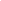 Kriterier for tildeling av medlemsfond Stipendet er økonomisk støtte til BSFs medlemmer som ønsker å delta i sykepleiefaglige møter, kurs, kongresser, studiebesøk eller lignende. Tildelingen skjer 2 ganger per år med søknadsfrist 1.februar og 1. september. Behandlingstiden er ca 1 uke.Tildeling av støtte skjer etter vurdering av om søknadene er innenfor vedtatte kriterier.Etter ovennevnte kvalitetssikring fordeles midlene etter prinsippene: 50 % etter ansiennitet50% ved trekningBSFs kurs og konferansestøtte kan kun søkes på nett. Søknadsskjema finner du på BSFs hjemmeside.For å komme i betraktning må søknaden være sendt på mail til kasserer innen søknadsfristen.Program for kurs/seminar vedlegges søknaden.Ved studiereise må opplegget grundig presenteres og begrunnes.Den/de som tildeles midler kan bli forespurt om å holde foredrag ved et av BSF`s kurs der de presenterer stoff fra kurset/studiereisen.Stoffet må også være tilgjengelig for for Barnesykepleiere og BSF, NSF`s nettside.Det gis ikke støtte til etter og videreutdanninger.Søkeren må ha vært medlem i BSF sammenhengende 3 år og være ajour med medlemskontingenten for å kunne søke.Medlemmer som tildeles støtte, kan ikke motta ny støtte før etter min. 3 kalenderår.Kursstøtten er på inntil kr 5.000.Støtte til abstrakt/posters til internasjonale konferanser på inntil kr 8000I bekreftelsen på mottatt søknad står det når søker kan forvente svar, vanligvis innen ca 1 uke etter søknadsfristen. Utbetaling skjer når tilbakerapporteringsskjemaet er mottatt.Tilbakerapporteringsskjemaet må være BSF i hende innen 2 uker etter hjemkomst. Støtten frafalles automatisk dersom denne frist ikke overholdes.REV. 01.08.2017 